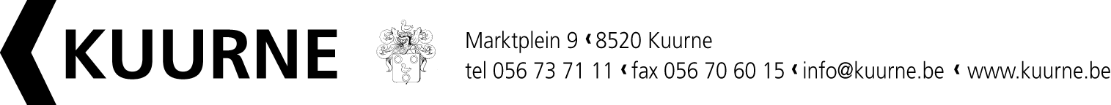 AANVRAAG SUBSIDIE 
900 JAAR KUURNE – EVENEMENTEN BASISGEGEVENS EVENEMENTNaam evenement:	Datum:	Tijdstip:	Locatie:	Datum opbouw:	Datum afbraak:	GEGEVENS ORGANISATOROrganisatie / Vereniging:	Contactpersoon:	Adres:	Telefoonnummer:	Emailadres:	IBAN-Rekeningnummer:	op naam van:	BIJKOMENDE INFORMATIE EVENEMENTWat is het algemeen, globaal concept van uw evenement?Beschrijf op welke manier(en) het thema van de 900ste verjaardag van Kuurne naar voren komt. Hoe is het programma samengesteld? Beschrijf hier alle programmaonderdelen, nl. alles wat er voor de bezoeker of deelnemer te beleven valt.Zijn er bepaalde creatieve, unieke, originele, en/of nieuwe programmaonderdelen?Zijn er bepaalde zaken die uw evenement een extra meerwaarde geven (vb. u investeert in duurzaamheid, kansengroepen, lokaal talent, gebruik locatie, …)? Vermeld hier elementen waar u aandacht aan besteedt en die in bovenstaande vragen nog niet aan bod zijn gekomen.Doelpubliek:Welk publiek verwacht u (leeftijd, interesse, …)?Hoeveel volk verwacht u?Vrijwilligers:Uit hoeveel personen bestaat de kerngroep, die de organisatie en voorbereidingen op zich neemt?Hoeveel losse vrijwilligers zijn er tijdens het evenement zelf?Welke logistieke voorzieningen voorziet u?Basisvoorzieningen (WC’s, bar, tent, podium, …) als die niet (voldoende) aanwezig zijn op de locatie:Inrichting, sfeer, inkleding:Promotie:Welke online en offline promotiekanalen gebruikt u?Waar voert u promotie (lokaal, regionaal, provinciaal, …)?Financieel:Deelnameprijs:Voeg hierbij een realistische begroting van uw evenement. Vermeld duidelijk alle te verwachten inkomsten en uitgaven. Doe dit in een APARTE bijlage!Als het evenement betoelaagd wordt, gaat de aanvrager akkoord om het gemeentebestuur de nodige promotionele return te bieden zoals omschreven in artikel 10 van het gemeentelijke reglement betreffende het subsidiëren van (sociaal-)culturele en sportieve evenementen.Ondergetekende(n) aanvragerDatum en handtekeningStuur deze subsidieaanvraag via mail naar subsidie@kuurne.be uiterlijk 12 weken voor het evenement. U zal een ontvangstbevestiging krijgen.PS:  Dit is een subsidieaanvraag, geen evenementenfiche of aanvraag voor het gebruik van feestmateriaal. U moet deze nog apart indienen via www.kuurne.be/organiseren.